INDICAÇÃO Nº 2363/2014Sugere ao Poder Executivo estudo para limpeza e manutenção em área localizada entre as Ruas Nazareno Voltaire e Benedito da Costa Machado, jardim Conceição, neste município.Excelentíssimo Senhor Prefeito Municipal, Nos termos do Art. 108 do Regimento Interno desta Casa de Leis, dirijo-me a Vossa Excelência para sugerir que, por intermédio do Setor competente, que seja realizado estudos para limpeza e manutenção em área localizada entre as Ruas Nazareno Voltaire e Benedito da Costa Machado, jardim Conceição, neste município.Justificativa:Moradores pedem a limpeza e a manutenção do local que é um frequente acumulador de lixo.Plenário “Dr. Tancredo Neves”, em 24 de junho de 2.014.Celso Ávila-vereador-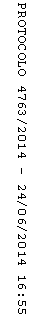 